https://www.researchgate.net/publication/289602191_Effect_of_formazans_on_the_corrosion_inhibition_of_mild_steel_in_1M_sulfuric_acid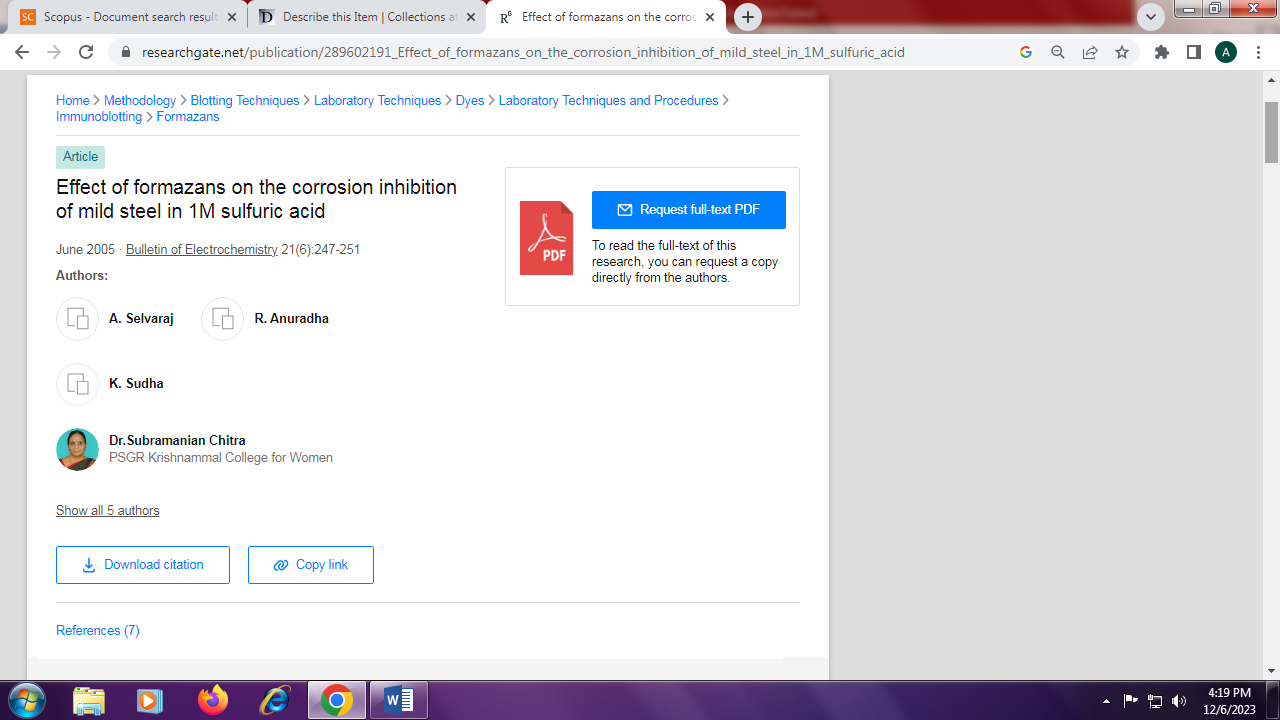 